PRAKATAAlhamdulilllah, Terima kasih kepada rakan-rakan guru dan team sumberpendidikan kerana menyediakan RPT 2021 untuk kegunaan guru-guru di Malaysia.
Muaturun Percuma…
 **DILARANG UNTUK MENGAMBIL SEBARANG BENTUK DAN JENIS KEUNTUNGAN DARIPADA PIHAK KAMI DAN WEB INI SAMA ADA SECARA LANGSUNG ATAU TIDAK LANGSUNG.**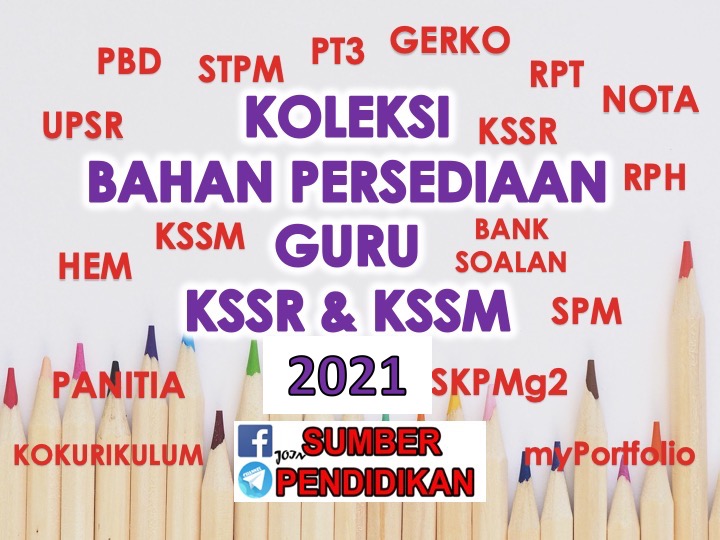 RANCANGAN PENGAJARAN TAHUNAN SEJARAH TINGKATAN 52021MINGGUSTANDARD KANDUNGANSTANDARD PEMBELAJARANCATATANMINGGU 11 Januari – 3 Januari 2021MINGGU 24 Januari – 10 Januari 2021MINGGU 311 Januari – 17 Januari 2021CUTI PERSEKOLAHANCUTI PERSEKOLAHANCUTI PERSEKOLAHANMINGGU 418 Januari – 24 Januari 202112.1 Konsep KedaulatanNegara12.1.1 Menyatakan konsep kedaulatan.12.1.2 Menerangkan ciri-ciri negara berdaulat.K12.1.5 Menerangkan kebijaksanaan dalam menghadapi cabaran mengekalkankedaulatan negara.K12.1.6 Menjelaskan kepentingan mengekalkankedaulatan negara.K12.1.7 Mentafsir kepentingan menghormatikepelbagaian budaya dan agama dalammengukuhkan perpaduan bangsa Malaysia.K12.1.8 Menghuraikan kepentingan menjiwai identitinegara.MINGGU 525 Januari – 31 Januari2.1.3 Menjelaskan akan pentingnya mewujudkannegara berdaulat.12.1.4 Menghuraikan langkah-langkah pemerintahdan rakyat dalam mempertahankan kedaulatan negara.K12.1.5 Menerangkan kebijaksanaan dalam menghadapi cabaran mengekalkankedaulatan negara.K12.1.6 Menjelaskan kepentingan mengekalkankedaulatan negara.K12.1.7 Mentafsir kepentingan menghormatikepelbagaian budaya dan agama dalammengukuhkan perpaduan bangsa Malaysia.K12.1.8 Menghuraikan kepentingan menjiwai identitinegara.MINGGU 61 Februari – 7 Februari 202112.2 Perlembagaan Persekutuan12.2.1 Memerihalkan latar belakang sejarah perlembagaan negara.12.2.2 Menerangkan sejarah penggubalan Perlembagaan Persekutuan.K12.2.5 Menerangkan kepentingan mendaulatkan perlembagaan negara.K12.2.6 Menjelaskan kepentingan mematuhi undang-undang dalam kehidupan.K12.2.7 Mentafsir kepentingan tanggungjawab rakyat dalam memeliharaPerlembagaan Persekutuan.K12.2.8 Menghuraikan kepentingan menjiwaisemangat perlembagaan.MINGGU 78 Februari – 14 Februari 202112.2.3 Menjelaskan ciri-ciri utama Perlembagaan Persekutuan.12.2.4 Menghuraikan pindaan Perlembagaan Persekutuan 1963 dan 1965.K12.2.5 Menerangkan kepentingan mendaulatkan perlembagaan negara.K12.2.6 Menjelaskan kepentingan mematuhi undang-undang dalam kehidupan.K12.2.7 Mentafsir kepentingan tanggungjawab rakyat dalam memeliharaPerlembagaan Persekutuan.K12.2.8 Menghuraikan kepentingan menjiwaisemangat perlembagaan.MINGGU 815 Februari – 21 Februari 202112.3 Raja Berperlembagaan dan Demokrasi Berparlimen 12.3.1 Memerihalkan latar belakang sistem pemerintahan beraja dan DemokrasiBerparlimen.12.3.2 Menerangkan sejarah dan kedudukaninstitusi Majlis Raja-Raja.K12.3.6 Menerangkan peranan raja dalam memakmurkan negara.K12.3.7 Menjelaskan kepentingan taat setia rakyat kepada pemerintah.K12.3.8 Menghuraikan kepentingan elemen utama demokrasi sebagai asaspemerintahan negara.K12.3.9 Membahaskan kepentinganpengasingan kuasa dalam sistem demokrasi.MINGGU 922 Februari – 28 Februari 202112.3.3 Menjelaskan kedudukan serta kuasaYang di-Pertuan Agong dan rajadalam Perlembagaan Persekutuan.12.3.4 Menghuraikan ciri dan amalandemokrasi serta pengasingan kuasadi peringkat persekutuan dan negerK12.3.6 Menerangkan peranan raja dalam memakmurkan negara.K12.3.7 Menjelaskan kepentingan taat setia rakyat kepada pemerintah.K12.3.8 Menghuraikan kepentingan elemen utama demokrasi sebagai asaspemerintahan negara.K12.3.9 Membahaskan kepentinganpengasingan kuasa dalam sistem demokrasi.MINGGU 101 Mac – 7 Mac 202112.3.5 Merumus keunikan amalanDemokrasi Berparlimen di negara kita.K12.3.6 Menerangkan peranan raja dalam memakmurkan negara.K12.3.7 Menjelaskan kepentingan taat setia rakyat kepada pemerintah.K12.3.8 Menghuraikan kepentingan elemen utama demokrasi sebagai asaspemerintahan negara.K12.3.9 Membahaskan kepentinganpengasingan kuasa dalam sistem demokrasi.MINGGU 118 Mac – 14 Mac 202112.4 Sistem Persekutuan(Kerajaan Persekutuan dan Kerajaan Negeri)12.4.1 Memerihalkan latar belakang Sistem Persekutuan di negara kita.12.4.2 Menjelaskan bidang kuasa Kerajaan Persekutuan dan Negeri.K12.4.5 Menerangkan kepentingan bermusyawarah dalam membuatkeputusan.K12.4.6 Menjelaskan kepentingan mewujudkanpentadbiran yang sistematik.K12.4.7 Mentafsir kepentingan sikap kerjasamaantara Kerajaan Persekutuan dengan Kerajaan Negeri dalam membangunkan negara.K12.4.8 Menghuraikan kepentingan memahami tanggungjawab rakyat dan pemimpindalam membangunkan negara.MINGGU 1215 Mac – 21 Mac 202112.4.3 Menghuraikan bentuk kerjasama antara Kerajaan Persekutuan dan Negeri.12.4.4 Menganalisis faktor-faktor yang mengukuhkan Sistem Persekutuan.K12.4.5 Menerangkan kepentingan bermusyawarah dalam membuatkeputusan.K12.4.6 Menjelaskan kepentingan mewujudkanpentadbiran yang sistematik.K12.4.7 Mentafsir kepentingan sikap kerjasamaantara Kerajaan Persekutuan dengan Kerajaan Negeri dalam membangunkan negara.K12.4.8 Menghuraikan kepentingan memahami tanggungjawab rakyat dan pemimpindalam membangunkan negara.MINGGU 1322 Mac – 28 Mac 2021MINGGU 1429 Mac – 4 April 2021CUTI PERTENGAHAN PENGGAL 1MINGGU 155 April – 11 April 202113.1 Gagasan PembentukanMalaysia13.1.1 Menyatakan konsep gagasan Malaysia.13.1.2 Memerihalkan perkembangan idea danusaha yang membawa kepadaPembentukan Malaysia.K13.1.7 Menerangkan kepentingan berfikiran strategik untuk berjaya dalamkehidupan.K13.1.8 Menjelaskan kepentingan kesepakatanuntuk kestabilan negara.K13.1.9 Menjelaskan sikap menerima danmeraikan idea serta pandangan yangberbeza.K13.1.10 Menghuraikan kepentingan sikapberwaspada terhadap anasir luar.MINGGU 1612 April – 18 April 202113.1.3 Menerangkan reaksi penduduk tempatandan negara jiran terhadap PembentukanMalaysia.13.1.4 Menjelaskan langkah-langkahPembentukan Malaysia.K13.1.7 Menerangkan kepentingan berfikiran strategik untuk berjaya dalamkehidupan.K13.1.8 Menjelaskan kepentingan kesepakatanuntuk kestabilan negara.K13.1.9 Menjelaskan sikap menerima danmeraikan idea serta pandangan yangberbeza.K13.1.10 Menghuraikan kepentingan sikapberwaspada terhadap anasir luar.MINGGU 1719 April – 25 April 202113.1.5 Menghuraikan kandungan PerjanjianJulai 1963 dan peristiwa PengisytiharanMalaysia.13.1.6 Menerangkan usaha-usaha menanganikonfrontasi.K13.1.7 Menerangkan kepentingan berfikiran strategik untuk berjaya dalamkehidupan.K13.1.8 Menjelaskan kepentingan kesepakatanuntuk kestabilan negara.K13.1.9 Menjelaskan sikap menerima danmeraikan idea serta pandangan yangberbeza.K13.1.10 Menghuraikan kepentingan sikapberwaspada terhadap anasir luar.MINGGU 1826 April – 2 Mei 202113.2 Cabaran SelepasPembentukan Malaysia13.2.1 Menerangkan cabaran selepas Pembentukan Malaysia.13.2.2 Memerihalkan pemisahan Singapura daripada Persekutuan Malaysia.K13.2.6 Menerangkan kepentingan menyelesaikan konflik secararundingan.K13.2.7 Menjelaskan kewibawaan pemimpindalam memperjuangkan maruahbangsa.K13.2.8 Menghuraikan kepentingan kestabilanpolitik dalam mengekalkan keamanannegara.K13.2.9 Membahaskan kepentingan menjagakeharmonian kaum.MINGGU 193 Mei – 9 Mei 202113.2.3 Menerangkan usaha-usaha menangani ancaman komunis.13.2.4 Menjelaskan langkah-langkah mengatasi isu pembangunan danekonomi.13.2.5 Menghuraikan tragedi hubungan antarakaum.K13.2.6 Menerangkan kepentingan menyelesaikan konflik secararundingan.K13.2.7 Menjelaskan kewibawaan pemimpindalam memperjuangkan maruahbangsa.K13.2.8 Menghuraikan kepentingan kestabilanpolitik dalam mengekalkan keamanannegara.K13.2.9 Membahaskan kepentingan menjagakeharmonian kaum.MINGGU 2010 Mei – 16 Mei 202114.1 Membina KesejahteraanNegara14.1.1 Menyatakan usaha-usaha perpaduan dan integrasi nasional.14.1.2 Menerangkan pembentukan Dasar Pendidikan Kebangsaan.K14.1.7 Menerangkan kepentingan menjaga perpaduan dan keharmonian.K14.1.8 Menjelaskan peranan pemimpin dan rakyat dalam memastikan kemakmurannegara.K14.1.9 Menghuraikan kepentingan pendidikanuntuk mengukuhkan perpaduan.K14.1.10 Membahaskan kepentingan menghayatiRukun Negara.MINGGU 2117 Mei – 23 Mei 202114.1.3 Menjelaskan peranan Bahasa Melayu sebagai bahasa ilmu dan bahasaperpaduan.14.1.4 Menerangkan pembentukan DasarKebudayaan Kebangsaan.K14.1.7 Menerangkan kepentingan menjaga perpaduan dan keharmonian.K14.1.8 Menjelaskan peranan pemimpin dan rakyat dalam memastikan kemakmurannegara.K14.1.9 Menghuraikan kepentingan pendidikanuntuk mengukuhkan perpaduan.K14.1.10 Membahaskan kepentingan menghayatiRukun Negara.MINGGU 2224 Mei – 30 Mei 2021K14.1.7 Menerangkan kepentingan menjaga perpaduan dan keharmonian.K14.1.8 Menjelaskan peranan pemimpin dan rakyat dalam memastikan kemakmurannegara.K14.1.9 Menghuraikan kepentingan pendidikanuntuk mengukuhkan perpaduan.K14.1.10 Membahaskan kepentingan menghayatiRukun Negara.MINGGU 2331 Mei – 6 Jun 2021CUTI PERTENGAHAN TAHUNK14.1.7 Menerangkan kepentingan menjaga perpaduan dan keharmonian.K14.1.8 Menjelaskan peranan pemimpin dan rakyat dalam memastikan kemakmurannegara.K14.1.9 Menghuraikan kepentingan pendidikanuntuk mengukuhkan perpaduan.K14.1.10 Membahaskan kepentingan menghayatiRukun Negara.MINGGU 247 Jun – 13 Jun 2021CUTI PERTENGAHAN TAHUNK14.1.7 Menerangkan kepentingan menjaga perpaduan dan keharmonian.K14.1.8 Menjelaskan peranan pemimpin dan rakyat dalam memastikan kemakmurannegara.K14.1.9 Menghuraikan kepentingan pendidikanuntuk mengukuhkan perpaduan.K14.1.10 Membahaskan kepentingan menghayatiRukun Negara.MINGGU 2514 Jun – 20 Jun 202114.1.5 Menerangkan peranan sukan sebagai alatperpaduan.14.1.6 Merumuskan Rukun Negara sebagaitonggak kesejahteraan negara.K14.1.7 Menerangkan kepentingan menjaga perpaduan dan keharmonian.K14.1.8 Menjelaskan peranan pemimpin dan rakyat dalam memastikan kemakmurannegara.K14.1.9 Menghuraikan kepentingan pendidikanuntuk mengukuhkan perpaduan.K14.1.10 Membahaskan kepentingan menghayatiRukun Negara.MINGGU 2621 Jun – 27 Jun 202114.2 Membina KemakmuranNegara14.2.1 Menjelaskan pembentukan Dasar Ekonomi Baru.14.2.2 Menghuraikan pelaksanaan Dasar Ekonomi Baru.K14.2.6 Menerangkan kepentingan memahami dasar kerajaan kepadapembangunan negara.K14.2.7 Menjelaskan kepentingan pelibatanrakyat dalam pembangunan negara.K14.2.8 Menjelaskan kepentingan menghargaiharta awam.K14.2.9 Menghuraikan kepentingan menjagakelestarian alam sekitar.MINGGU 2728 Jun –  4 Julai 202114.2.3 Menjelaskan pembentukan Dasar Pembangunan Nasional.14.2.4 Menghuraikan pelaksanaan Dasar Pembangunan Nasional.14.2.5 Merumus pencapaian Dasar Ekonomi Baru dan Dasar Pembangunan Nasional.K14.2.6 Menerangkan kepentingan memahami dasar kerajaan kepadapembangunan negara.K14.2.7 Menjelaskan kepentingan pelibatanrakyat dalam pembangunan negara.K14.2.8 Menjelaskan kepentingan menghargaiharta awam.K14.2.9 Menghuraikan kepentingan menjagakelestarian alam sekitar.MINGGU 285 Julai – 11 Julai 202115.1 Asas PembinaanDasar Luar Malaysia15.1.1 Memerihalkan latar belakang dasar luar Malaysia.15.1.2 Menjelaskan asas penggubalan dasar luar negara.K15.1.5 Menerangkan kepentingan memahami dasar luar negara.K15.1.6 Menjelaskan kepentingan kebijaksanaan dalam menguruskan dasar luar negara.K15.1.7 Menghuraikan kepentingan mewujudkan hubungan harmoni dengan negara luar.K15.1.8 Membahas kepentingan menghormati dasar luar sesebuah negara.MINGGU 2912 Julai – 18 Julai 202115.1.3 Menghuraikan pelibatan Malaysia dalam Pertubuhan Bangsa-Bangsa Bersatu(PBB).15.1.4 Menghuraikan penyertaan Malaysiadalam Komanwel.K15.1.5 Menerangkan kepentingan memahami dasar luar negara.K15.1.6 Menjelaskan kepentingan kebijaksanaan dalam menguruskan dasar luar negara.K15.1.7 Menghuraikan kepentingan mewujudkan hubungan harmoni dengan negara luar.K15.1.8 Membahas kepentingan menghormati dasar luar sesebuah negara.MINGGU 3019 Julai – 25 Julai 2021CUTI PERTENGAHAN PENGGAL 2MINGGU 3126 Julai – 1 Ogos 202115.2 Pemantapan Dasar LuarMalaysia15.2.1 Memerihalkan cabaran mengukuhkan dasar luar Malaysia.15.2.2 Menerangkan pelibatan Malaysia dalam Persatuan Negara-negara AsiaTenggara (ASEAN).K15.2.5 Menerangkan kepentingan kebijaksanaan dalam menguruskanhubungan luar.K15.2.6 Menjelaskan kepentingan sikapprihatin dan peka terhadap isuantarabangsa.K15.2.7 Menghuraikan kepentingan sikapberhati-hati dalam menghadapicabaran.K15.2.8 Menghuraikan sikap kerjasama dalammengekalkan keamanan dunia.MINGGU 322 Ogos – 8 Ogos 202115.2.3 Menjelaskan pelibatan Malaysia dalamPergerakan Negara-Negara TanpaPihak (NAM).15.2.4 Menghuraikan pelibatan Malaysiadalam Persidangan Negara-Negara Islam (OIC).K15.2.5 Menerangkan kepentingan kebijaksanaan dalam menguruskanhubungan luar.K15.2.6 Menjelaskan kepentingan sikapprihatin dan peka terhadap isuantarabangsa.K15.2.7 Menghuraikan kepentingan sikapberhati-hati dalam menghadapicabaran.K15.2.8 Menghuraikan sikap kerjasama dalammengekalkan keamanan dunia.MINGGU 339 Ogos – 15 Ogos 20215.3 Kecemerlangan Malaysia diPersada Dunia15.3.1Memerihalkan pelibatan Malaysia dalam isu-isu global kontemporari. 15.3.2 Menerangkan peranan Malaysia dalam hubungan ekonomi antarabangsa.K15.3.6  Menerangkan kepentingan kebijaksanaan dalam menguruskan isu-isu global.K15.3.7 Menjelaskan kepentingan sikap prihatin dan peka terhadap isu serantau.K15.3.8 Menghuraikan kepentingan semangat kesukarelawanan dalam isu global. K15.3.9  Menghuraikan sikap kerjasama dalam mengekalkan keamanan dunia.MINGGU 3416 Ogos – 22 Ogos 202115.3.3 Menjelaskan pelibatan rakyat dalam isu kemanusiaan dan keamanan. 15.3.4 Menilai komitmen Malaysia dalam mengekalkan kelestarian global. 15.3.5 Menghuraikan wawasan Malaysia menuju masa hadapan.K15.3.6  Menerangkan kepentingan kebijaksanaan dalam menguruskan isu-isu global.K15.3.7 Menjelaskan kepentingan sikap prihatin dan peka terhadap isu serantau.K15.3.8 Menghuraikan kepentingan semangat kesukarelawanan dalam isu global. K15.3.9  Menghuraikan sikap kerjasama dalam mengekalkan keamanan dunia.MINGGU 3523 Ogos – 29 Ogos 2021PELAKSANAAN KAJIAN KESMINGGU 3630 Ogos – 5 September 2021MINGGU 376 September – 12 September 2021MINGGU 3813 September – 19 September 2021CUTI PERTENGAHAN PENGGAL 2MINGGU 3920 September – 26 September 2021MINGGU 4027 September – 3 Oktober 2021MINGGU 414 Oktober – 10 Oktober 2021MINGGU 4211 Oktober – 17 Oktober 2021MINGGU 4318 Oktober– 24 Oktober 2021MINGGU 4425 Oktober– 31 Oktober 2021MINGGU 451 November – 7 November 2021MINGGU 468 November – 14 November 2021MINGGU 4715 November – 21 November 2021MINGGU 4822 November – 28 November 2021MINGGU 4929 November – 5 Disember 2021MINGGU 506 Disember – 12 Disember 2021MINGGU 5113 Disember – 19 Disember 2021CUTI AKHIR TAHUNMINGGU 5220 Disember – 26 Disember 2021CUTI AKHIR TAHUNMINGGU 5327 Disember – 31 Disember 2021CUTI AKHIR TAHUN